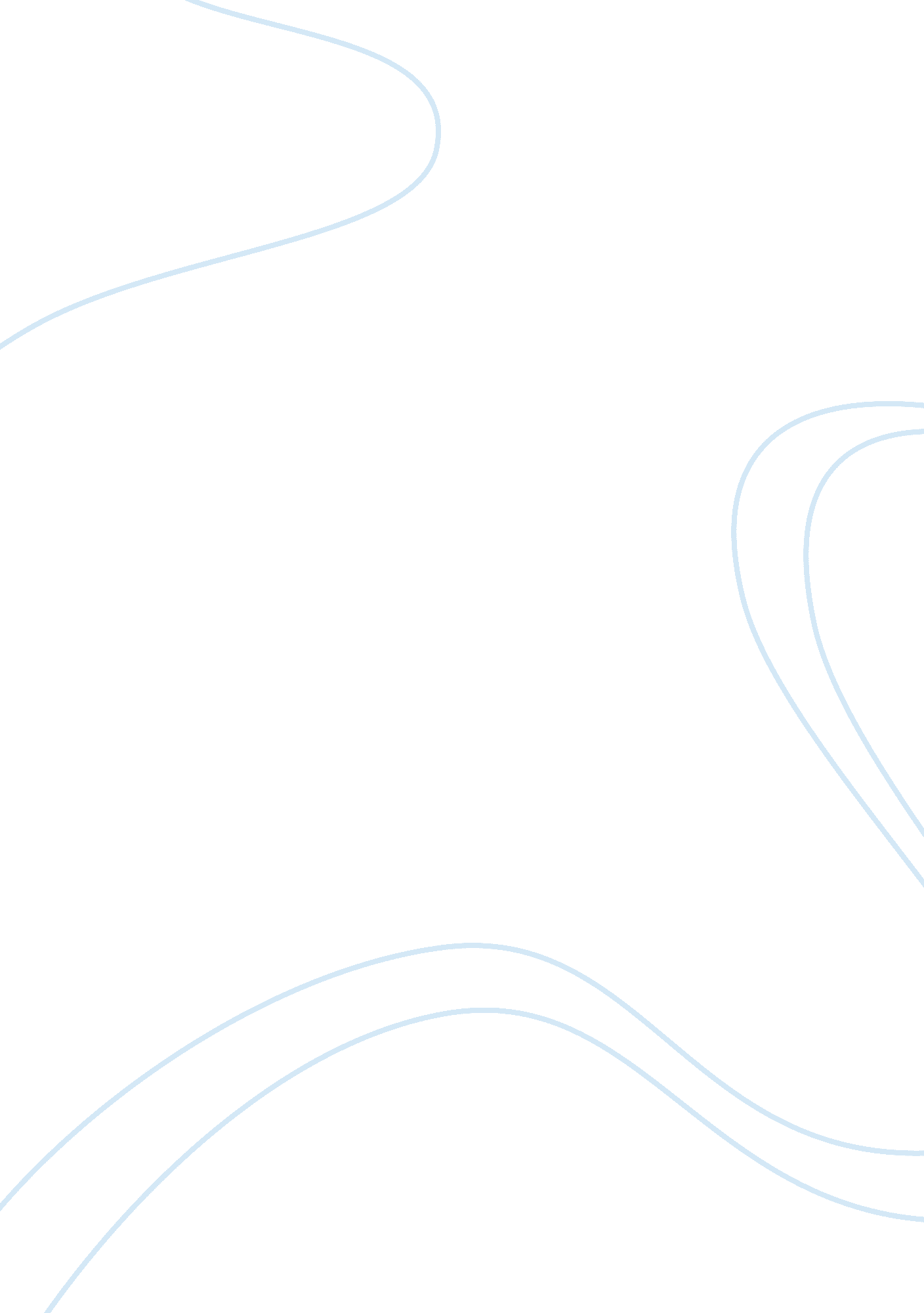 Should extreme sports be banned as they put people’s lives at risk?Sport & Tourism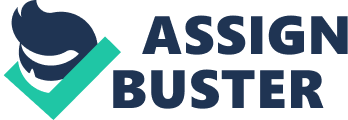 Extreme sports have become popular in the last two decades. For may people practising them is the only way of living. For them the adrenaline is the most important thing in their lives and that’s why they must try even more and more dangerous things. But, of course, that’s not the only reason. Extreme sports are trendy and many people practise them just because of that fact. It’s true, that extreme sports, like bungee jumping, canyoning, rafting, ice climbing, snowboarding, surfing, parachute jumping, paragliding or mountaineering always bring a risk. Even if you are very good sportsman you must know that only one, small mistake can be very dangerous and can cause your death. Alhought many people die every year making extreme sports, the number of “ courageous” is higher and higher. But its question of choice what are we doing in ours lives. For many people extreme sports are the only way of living. They have to feel adrenaline, they want to break their own records, they want to feel free. They usually say: “ there is a risk, there is a fun”, but they know that they do it at one's peril. Extreme sports often are an escape from reality, fromstressand from monotony. You don’t have to think about your problems. You just think about yourself, you can relax, and prove that you can do things which are admired by other people. There is even a special TV channel- “ Extreme Sports”, where everyone can watch amazing tricks, and crazy people who make that extreme sports are more and more popular in the world. But it’s impossible to write what do the people feel during making extreme sports. You must try yourself to know how huge survival it is. And if you do it one time, it’s very possible that you will do it often. But the question is if “ should extreme sports be banned as they put people’s lives at risk? ” And my answer is “ definitely not”. As I said, It’s question of our choices. If you want to fell more adrenaline than extreme sports are very good way. And even if the extreme sports were banned, people would do it still. 